ЭКСКУРСИОННЫЙ АВИА ТУР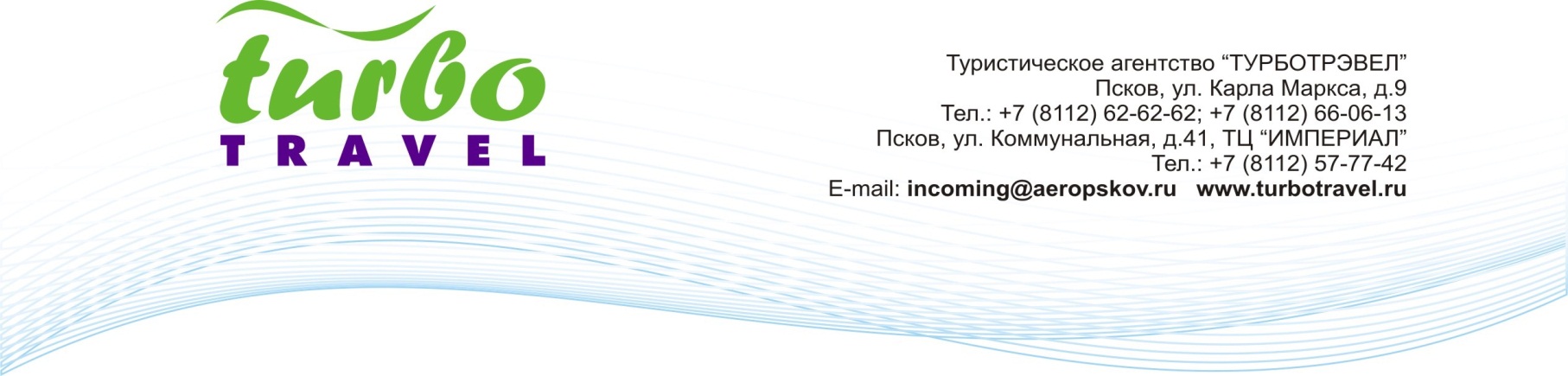 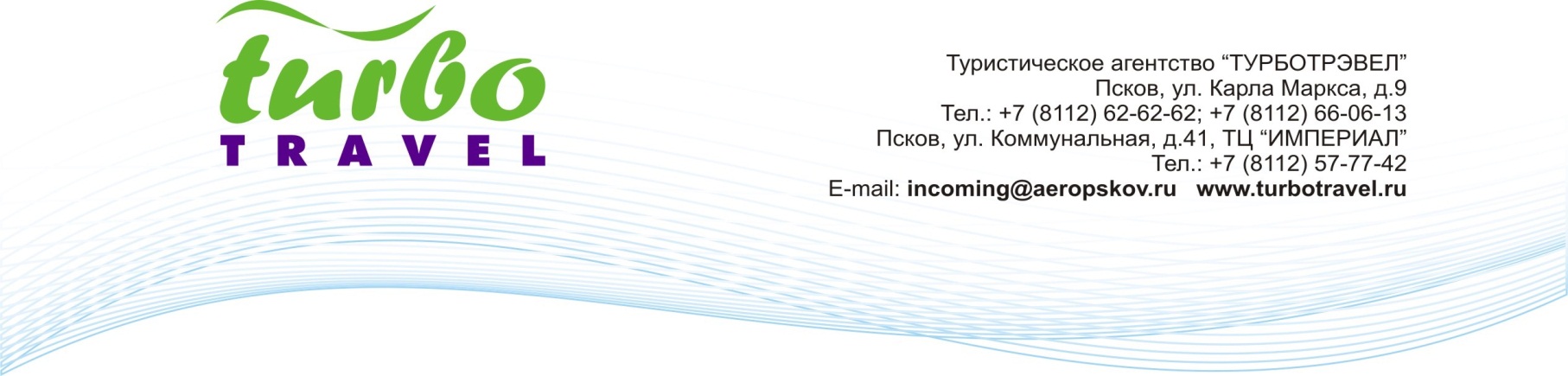 МАЛОЕ КОЛЬЦО КУБАНИ 9 городов,  все экскурсии включеныилиЗОЛОТОЕ КОЛЬЦО БОСПОРСКОГО ЦАРСТВА4-10.01.20216 ночей\7 днейПоехали! 1 день: Краснодар 2 день: Геленджик – Кабардинка 3 день: Новороссийск – Абрау-Дюрсо 4 день: Тамань – Атамань 5 день: Анапа – Сукко 6-7 день: Краснодар Программа. 1 день. 04.01.2021 Встреча с руководителем группы в аэропорту г.Пскова в 05.30. Регистрация на рейс. 07.00-11.05 - Перелет в Краснодар. Трансфер в отель. Заселение. Сбор группы в холле отеля. ~16.00 Обзорная экскурсия по историческому центру Краснодара. «ЕКАТЕРИНОДАР – ГРАД КАЗАЧИЙ» пешеходная экскурсия. Краснодар - не только культурный, исторический, административный и деловой центр Краснодарского края. Это южный город, со своим многогранным характером, в котором удивительно сочетаются национальные кубанские традиции и ритм современной жизни. Примечательно, что город находится на равном расстоянии между экватором и северным полюсом Земли.18.00 – Вечер знакомства. УЖИН в казачьем тематическом кафе (входит в стоимость).Вторая часть экскурсии: «ВИННЫЙ КЛУБ «ШАТО-ТАМАНЬ» ($) (по желанию). Уникальная площадка, которая сочетает торговый, дегустационный и презентационный залы, а также специальное помещение для хранения вина. Задумана она для интерактивного общения с клиентами «КубаньВино». На площади около 400 м2 размещено более 200 позиций тихих и игристых вин, выпущенных винодельней. Дегустация вин предприятий «Кубань-Вино» и «Шато-Тамань». Возвращение в отель. Свободное время.2 день.   05.01.2021 07.30 Завтрак в отеле. 08.00 Переезд в Геленджик. (~185 км) По пути, который лежит вдоль самого большого рукотворного водоёма на Северном Кавказе (Краснодарское водохранилище или Кубанское море – 420 км2 и по республике Адыгея), обзорная экскурсия. Скучно не будет. ОБЗОРНАЯ ЭКСКУРСИЯ ПО ГОРОДУ «ГЕЛЕНДЖИК – ГОРОД КУРОРТ» Знакомство с историей развития Геленджика, как курортаГеленджик очень ухожен, чист, гостеприимен. Геленджик расположен на берегу, пожалуй, самой красивой на Кавказском побережье подковообразной бухты. По форме и красоте она напоминает изящную уникальную вазу. Бухта, словно наполнена эликсиром здоровья - голубизной целебных черноморских вод. Вдоль побережья расположены два хребта Кавказской горной системы – Маркхотский и Коцехур, разделенные межгорной долиной, а вокруг разбиты фруктовые сады и виноградники. ПОСЕЩЕНИЕ ГРЕЧЕСКОГО КУЛЬТУРНОГО ЦЕНТРА В ГЕЛЕНДЖИКЕ, где потрясающее музейное пространство повествует о великом греческом присутствии в мировой истории человечества, истории христианства — от античного периода Византии до современной истории греческой летописи в истории России.Мы заглянем в сувенирную лавку за греческими сладостями, специями, оливковым маслом, сувенирами, косметикой, мылом на оливковом масле. Особое место в лавке занимают освящённые товары, привезённые из монастырей священной горы Афон. ОБЕД ($) в греческой тематике из греческих продуктов + дегустация вина.  Заселение в отель. Отдых.Переезд в Кабардинку. (≈ 17 км). Мы обязательно посетим старый парк — одну из главных достопримечательностей Кабардинки.Это тематический архитектурный парк, где отражены разные культурные эпохи и стили от Древнего Египта и Античной Греции до наследия народов Кавказа. Парк условно разделен на несколько зон: Египет, Античность, Средневековье, Классицизм, Готика, Восток, Япония. Возвращение в отель. УЖИН ($). Свободное время.3 день.   06.01.2021 07:30 Завтрак в отеле. 08:00 Переезд в Новороссийск (≈ 40км)ОБЗОРНАЯ ЭКСКУРСИЯ «НОВОРОССИЙСК – ИМЕНЕМ РОССИИ НАРЕЧЁННЫЙ» .Мы переедем на центральную набережную и пойдем гулять. Мы посетим уникальный крейсер «Михаил Кутузов», который экспертами признан одним из шедевров мирового судостроения!Свободное время. ОБЕД ($) Переезд в п. Абрау-Дюрсо. ( ≈ 15км )ЭКСКУРСИЯ ПО ПОДВАЛАМ РУССКОГО ВИННОГО ДОМА «АБРАУ-ДЮРСО» Конечно, это будет тематическая экскурсия в поселок Абрау-Дюрсо, посвященная истории виноградарства и виноделия на юге России. Экскурсия предусматривает посещение завода по производству шампанских вин и прогулку по винным подвалам, вырубленным в скале ещё в XIXв. Русский Винный дом «Абрау-Дюрсо» - единственное предприятие в России, на котором производят шампанское классическим бутылочным методом. Великолепная природа, древние легенды и торжественный напиток сделают путешествие в Абрау-Дюрсо незабываемым событием. Прогулка вдоль горного озера Абрау – самого большого пресноводного озеро Краснодарского края. Переезд в Анапу. (≈ 60км) Размещение в отеле Анапы. УЖИН ($).  Отдых. 4 день. 07.01.2021 СВЕТЛОГО РОЖДЕСТВА, ДРУЗЬЯ! 07.30 Завтрак в отеле. 08.00 Переезд в станицу Тамань. (≈90км)Жемчужина юга России – Тамань, издревле привлекала людей своей уникальной природой. Чистый воздух, неповторимый ландшафт с грязевыми вулканами, лиманами, островками степи и отрогами Кавказских гор - это и есть Таманский полуостров, прошлое которого насыщено яркими историческими событиями. Станица Тамань, расположенная на Таманском полуострове, считается одним из самых древних поселений на территории современной России. Ей больше 2500 лет. Посещение Дома-музея великого поэта России М.Ю. Лермонтова. Известно, что здесь поэт ночевал, будучи в первой поездке на Кавказ в 1837 году, куда его сослали служить после того, как он написал стих «На смерть поэта» когда был убит на дуэли А.С. Пушкин. Посещение памятника первой высадки Черноморских казаков на Таманском полуострове в августе1792г. Посещение Храма Покрова Пресвятой Богородицы в Тамани основанного в 1793 году первыми пришедшими на Тамань казаками. Форма Храма нетипична для русских церквей, т.к. он обнесён с трёх сторон древнегреческими колоннами и увенчан башенкой в виде фонаря. Время на ОБЕД ($).Переезд в этнографический комплекс «Атамань», расположенный на берегу Таманского залива. Представляет собой историческую реконструкцию казачьей станицы, каждое подворье которой дает посетителям представление о какой-либо теме, связанной с бытом, материальной культурой, ремеслами, фольклором кубанского казачества. Возвращение в отель. УЖИН ($).  Время для отдыха.5 день. 08.01.2021 08.30 Завтрак в отеле. 09.00 ОБЗОРНАЯ ЭКСКУРСИЯ ПО ЦЕНТРУ ГОРОДА «АНАПА – ГОРОД-КУРОРТ».Экскурсия проходит по памятным местам, которые расскажут вам об истории становления города: Древнегреческий город Горгиппия, Турецкие ворота, цветочные часы, Анапский маяк, памятник отцу-основателю города-курорта Владимиру Адольфовичу Будзинскому, памятник Белая шляпа и др.Экскурсия в Анапский археологический музей для осмотра экспозиции "Античный город Горгиппия", которая является уникальным наследием греческой цивилизации, ставшей фундаментом современной европейской культуры. Время на ОБЕД ($).  Свободное время. 18.00 Поездка ($) на вечернее конное экстрим шоу «Черкесский аул» или «Африканская деревня» Салют шампанским, завершающий экскурсионную программу. Возвращение в отель. УЖИН ($). Свободное время.6 день 09.01.2021 07.00 - Завтрак. 07.30 - Сбор группы на ресепшн отеля, переезд в Краснодар.Заселение в отель. СВОБОДНЫЙ ДЕНЬ! 

7 день 10.01.2021 Завтрак. Свободное время в городе до 16.30. 16.30 - трансфер в аэропорт. 20.05-00.10 Перелет в Псков. Прибытие в Псков +1 день. Благодарим Вас за путешествие и желаем надолго сохранить сказку в душе. Стоимость тура на человека при двухместном размещении.Группа от 12 человек: 44500 р.В стоимость включено: *прямой Авиаперелет Псков-Кранодар-Санкт-Псков (включая ручную кладь 36х30х27см – 5 кг.);* трансферы аэропорт-отель-аэропорт;* все трансферы по экскурсионному маршруту;*проживание в отелях 3* по программе тура; *питание – завтраки + тематический ужин в день приезда; *экскурсионная программа:  все обозначенные экскурсии + путевые заметки; *профессиональное сопровождение. Дополнительно оплачиваются: Багаж – 20 кг -2000р в одну сторону;Дополнительная ручная кладь 5кг – 500р в одну сторону; (Тогда у вас будет 10 кг и можно будет взять привычный чемоданчик 55Х40Х20)Багаж – 30 кг – 3000р в одну сторону;Входные билеты в парки, музеи;Дегустация вин на винодельческих предприятиях;Вечернее развлекательное шоу.Внимание!*Туроператор оставляет за собой право изменять и дополнять программу не уменьшая обьёма!*Тур состоится при наборе в группу не менее 12  человек.